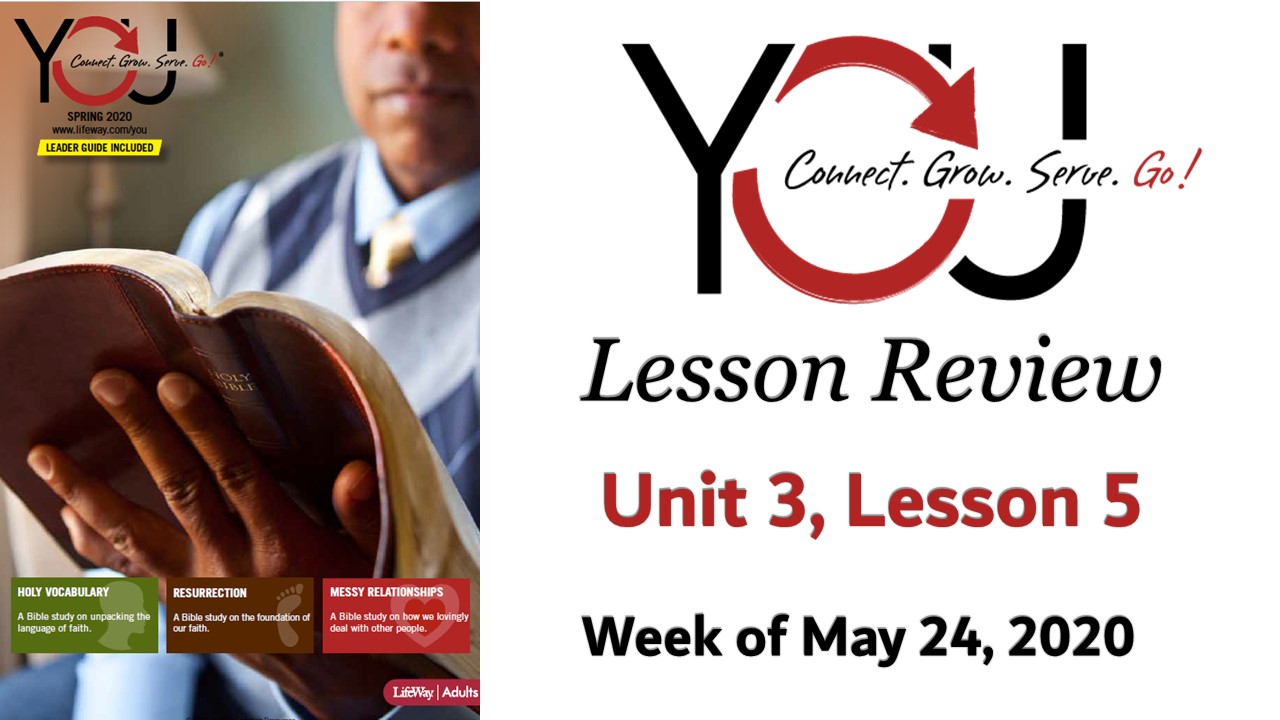 From Our Lesson on October 01, 2022Complete:	As we mature in our faith, in the knowledge of God’s Word, and in our walk with God, we will not 							 andwe will 												Read Carefully and Answer: When we are saved, (Born Again) we are returned to a state (A Position) as if we have never sinned. God’s grace completely covers each and every sin we have ever committed. In a scripture shared last week, Paul asked the question: “Shall we continue in sin (go on sinning) so that God may abound (overflow/be more abundant)…?”) We must clearly understand that Paul is talking about a lifestyle of sin, not just a single act or two of failure from time to time. The Word for “go on sinning” or “continue sinning” is in the present and continuous tense. He is talking about Confessing Christians who go on with an unchanged lifestyle. In some versions, Paul says: “By no means!” In Greek this means, “May it never be!” “Absolutely not!” What scripture is this referring to? 												Complete:	In Luke 10:25-27 Jesus commands us to love God with all our heart soul and mind and love our neighbor as ourselves. Making it a commandment is to our 				, it causes us to be 							.Answer:		How many descriptions of love does Paul give by category? 														Answer:		How many descriptions have we studied, by category?															Complete:	Do what is 			, not what is 				.In the unfolding of Biblical History and Theology, light involves the removal of darkness. Light and Darkness is contrasted throughout the Scriptures. (Sis. Lillie Harris: Genesis 1:1-4). After God created the heavens and the earth, the Scripture tells us that darkness was over the surface of the deep. This means the earth was in chaos, there was no order. The Spirit of God was hovering over the waters. Commentaries tell us that, God’s Spirit hovering over the waters gives an imagery of the potential for life and order. God is preparing to speak, to act with power to bring order and light to the chaos. In verse three (3) God made light, but notice take notice, God called the light good, but He deliberately did not call the darkness good. We know that the Old Testament was written in Hebrew, and in Hebrew Philosophy -  light was a symbol of wisdom, goodness, and knowledge. Natural light shows us the way we should go; reveals what’s true about our surroundings; and literally gives and sustains our natural lives. Where there is little or no light, our visual sense vanishes – making it impossible to be completely aware of everything around us. Therefore, there will be the possibility of falling, hitting things we don’t notice, or becoming a victim to lurking dangers. Both Darkness and Light exist in the world, but separate from each other, with light being the dominant force. Darkness exists in the absence of Light. It has no defense against light. When light appears, darkness has to disappear. Spiritually, the same is true concerning Darkness and Light. (John 8:12 NLT) Before Jesus came into the world, the world was in darkness, spiritually and morally. In declaring Himself to be The Light of the world, Jesus was saying that He is the exclusive source of spiritual light. No other source of Spiritual Enlightenment is available to mankind. (Sis. Lillie Harris: Genesis John 9:5) Jesus was THE visible light when He was in the world, as a human. He came to expose the world to light through His personal ministry and miracles, as well as to leave us an example of how to fulfill God’s will. (Matthew 5:16) Even though Jesus has returned to His Father, He continues to shine through His disciples.He shines through us, enabling us to teach and preach His Word, then to be doers of His Word. (Sis. Lillie Harris: John 1:14)This scripture is talking about Jesus being the Word that became flesh and lived among us. (Psalm 119:105) The Hebrew word translated “lamp” in this passage is ner.  It refers to a small clay lantern with a solitary wick. The light of God’s word gives us spiritual guidance as we travel through life. The psalmist describes the Word of God as a lamp he carries on his journey to show him the way he is to go; to keep him from stumbling off the path of righteousness. (Sis. Lillie Harris: 2 Timothy 3:16 KJV)As the light of God’s word, we are to minister to other people in various ways, and whatever that calls for should be done according to the scripture. This helps others receive and become Light. If what we do is not done according to God’s Word, it will be done in error.(Proverbs 30:6)Many of today’s Churches are neglectful in teaching the Scriptures and helping Christians to live according to what the scripture teaches. As a result, the Bride of Christ – which is the Church - is becoming spiritually weaker. (Sis. Lillie Harris: Ephesians 2:10) We, as Christians, are God’s masterpiece. He is shaping us into the likeness of Christ. Jesus, The Light, lives in us and tells us to let our light shine that others may see our good works. He designed each of us to do the work that He planned for us to do. He has given each Christian spiritual gifts, His Word, and His Holy Spirit to enable us to carry out His work. We don’t need to be a copy of anyone else. Each of us have our own gift, and Christ is to shine through us as we use that gift in this dark world. We are to let others see God’s Word lived out through us, by our words and our deeds.St. Paul African Methodist Episcopal ChurchThe Rev. Robert Hodges, PastorSis. Delores Hodges, First Lady :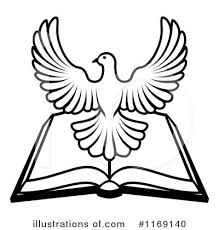 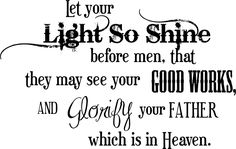 WInGS Bible Study   -   “Women In God’s Service”2022 Theme: “Preparing to Serve God in a Deeper Way” P. E. (Ret.) Ella Samuels, Teacher  Sis. Paulette Motley, Technical AssistantTeleconference #:  716-427-1082 * Code: 506451Opening Prayer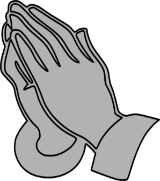 Sis. Delores HodgesScripture ReaderSis. Lillie HarrisGenesis 1:1-4John 9:5John 1:142 Timothy 3:16-17Ephesians 2:10Scripture ReaderSis. Barbara WalkerJohn 8:12Matthew 5:16Psalm 119:105Proverbs 30:6Today’s Date  October 08, 2022  Today’s Date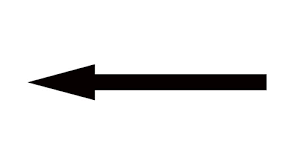 Series: “Let Your Light Shine” 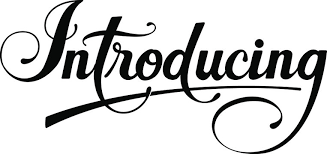 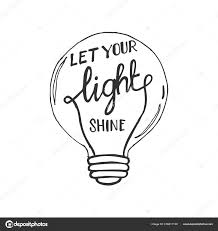 Introduction Read by:The Introduction Was Written by Presiding Elder Ella Samuels, Using Bits of Information taken from Biblestudytools.com; DesiringGod.org; Hermeneuties.stackexchange.com; Gotquestions.com; Biblehub.comCurrent Series: “Let Your Light Shine” (Matthew 5:14-16)Subject: “Utilizing the Fruit of the Spirit” (Galatians 5:22-23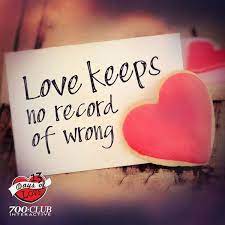 This Week’s Focus: “Love Keeps no Record of Wrong” (1Corinthians 13:5d)Lesson Taught by Presiding Elder Ella Mae Samuels (Retired)Closing Prayer: Pastor Minnie Pitts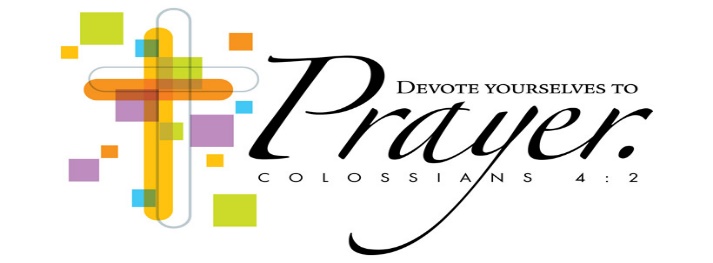 The Parting PeaceThe Leader: The peace of God be with you.The Response from the people: And Also with you.